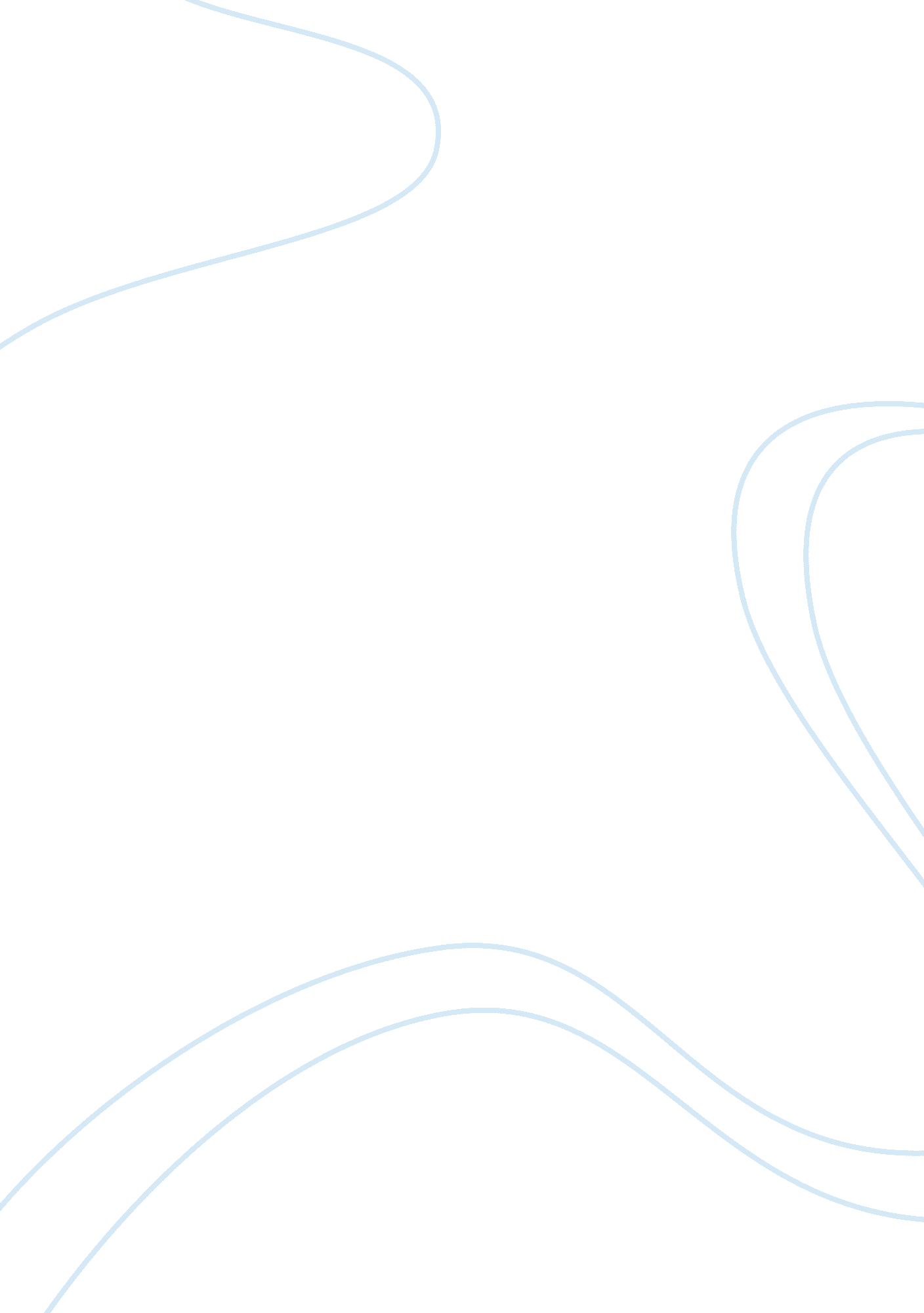 Perks of being a wallflower assignment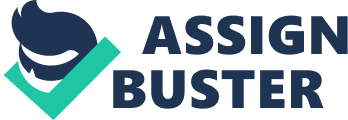 The Perks of Being a Wallflower For my Independent reading assignment I chose the book ‘ The Perks of Being a Wallflower’. Reading this book it made me feel like high school was some kind of amazing adventure. I liked this book because the characters were realistic and unique. I would recommend this book to anyone who needs to re-think the adventure of life, to anyone who needs inspiration, or Just someone who needs a piece of mind. I personally enjoyed reading this book for many reasons. Charlie, the main character writes from his point of view how he feels and It’s extremely entertaining. The book Is also realistic so I feel Ilke I can relate to events and experiences that happened to the characters. Charlie’s experiences constantly make me think about what I would do if I were him and how I would react to things he went through if he were my friend. In his letters to the readers, he is talking to me, so you really develop a liking for the character you’re reading with/about. Although I enjoyed reading this book I would change a few things If I were the author. Mostly how the book Is so anonymous. You don’t know how “ Charlie” feels about his life or his experiences until the end of the book, which could be the best art, or the most confusing. It was hard to understand what was going on in Charlie’s mind toward the end. Also, you don’t actually know who “ Charlie” is or the person he is writing to. This book would send an Important message to a specific and unique group of readers. Meaning, the message sent in this book would be only understood by a suicidal and depressed or previously depressed group of readers. It displays the message of that things get better for people as time progresses. The message i think was a very important message that more authors should put in their reading. 